Книги в жизни школьникаХведчук И.А., руководитель УМО классных руководителей 1-4 классовЗначение книги в жизни человека огромно. В век компьютеров и высоких технологий человек не может обойтись без чтения. Однако педагоги и психологи констатируют, что дети, едва научившись читать в начальной школе, к седьмому, восьмому классу читают все хуже и хуже. Замедленность чтения, отсутствие интереса к чтению приводят к тому, что процессы интеллектуальной деятельности тоже замедляются. Ребята плохо прочитывают условие задачи, упражнения, забывают его суть прежде, чем начнут их выполнять. многие термины и понятия, о которых они должны иметь представление в этом вопросе, им просто неизвестны и неинтересны.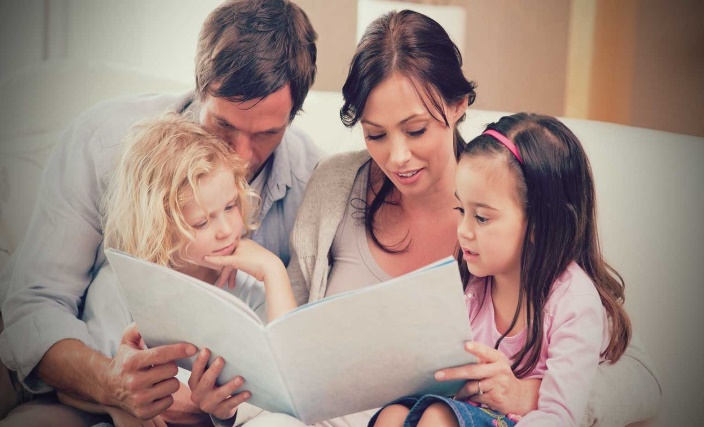 Ни для кого ни секрет, что желание читать, стойкий интерес к чтению формируется в семье и основа его – привычка ребенка читать. Памятка «Правила чтения для учащихся»Правила обращения с книгамиБери книгу только чистыми руками.Оберни книгу, вложи в нее закладку.Переворачивай страницы за верхний правый угол.Не перегибай книгу при чтении.Не делай в книге пометок, не загибай страницы.Если книга порвалась - подклей ее.Правила чтения для учащихсяЕсли хочешь научиться читать хорошо, старайся читать не менее 10-15 минут в день.Старайся не читать лежа, выбери удобную позу для чтения.Во время чтения убери отвлекающие предметы, выключи телевизор. Если ты этого не сделаешь, твой труд будет напрасен.Читай вслух не торопясь. Если будешь обращать внимание на время, скоро забудешь смысл читаемого текста.Если книга тебя увлекла и тебе хочется почитать подольше, сделай небольшой перерыв, используя его для физкультурной паузы.Обращай внимание на поступки героев, анализируй их, делай для себя выводы.Учись у героев прочитанных книг хорошим манерам и поступкам.Если ты решил прервать чтение до следующего раза, положи в книгу закладку. Эта книга, возможно, будет интересна не только тебе, но и другим людям. Они должны взять ее в руки чистой и опрятной.Делись с друзьями информацией об интересной и захватывающей книге.Если тебе встретились в книге интересные фразы, не поленись их выписать в отдельную тетрадь. Возможно, когда-нибудь ты вернешься к этим словам, выполняя задание учителя.Уважаемые папы и мамы!Вы хотите, чтобы ваш сын или дочь читали?Учтите эти добрые советы, и ваши пожелания исполнятся.Прививайте детям интерес к чтению с раннего возраста.Покупайте книги, выбирая яркие по оформлению и интересные по содержанию.Систематически читайте сами. Это сформирует у ребенка привычку видеть в доме книгу ежедневно.Обсуждайте прочитанную книгу среди членов семьи, даже если произведение вам не понравилось.Рассказывайте ребенку об авторе прочитанной им книги.Если вы сами о нем ничего не знаете, поинтересуйтесь. Никогда не поздно получить новые знания и впечатления.Вспоминая с ребенком содержание ранее прочитанного, намеренно его искажайте, чтобы проверить. как он сам запомнил текст.Рекомендуйте ребенку книги своего детства, делитесь своими детскими впечатлениями от чтения той или иной книги, сопоставляйте ваши и его впечатления.Устраивайте дома дискуссии по прочитанным книгам. покупайте, по возможности, книги полюбившихся ребенку авторов, оформляйте личную библиотеку вашего сына или дочери.Воспитывайте бережное отношение к книге, демонстрируя книжные реликвии своей семьи.Дарите своему ребенку хорошие книги с дарственной подписью, добрыми и теплыми пожеланиями.Спустя это станет счастливым напоминанием о родном доме, его традициях, дорогих и близких людей.